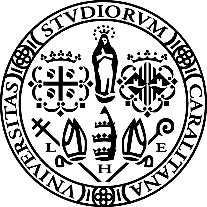 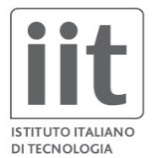 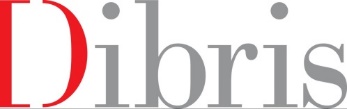 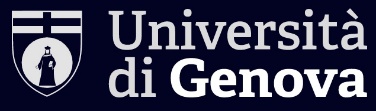 Doctorate in Bioengineering and RoboticsCurriculumCurriculum nameSTUDENT’S EVALUATION REPORTFamily Name:	First Name:	Tutor(s):	Cycle:	FIRST YEAREvaluation boardMember 1 (mandatory): Member 2 (mandatory):Member 3 (optional):Member 1 signature ______________________Member 2 signature ______________________SECOND YEAREvaluation boardMember 1 (mandatory): Member 2 (mandatory):Member 3 (optional):Member 1 signature ______________________Member 2 signature ______________________THIRD YEAREvaluation boardMember 1 (mandatory): Member 2 (mandatory):Member 3 (optional):Member 1 signature ______________________Member 2 signature ______________________Clarity of scientific objectives and level of noveltyGrade (score/5)Comments (max 1 paragraph)Comments (max 1 paragraph)Appropriateness of the research methodsGrade  (score /5)Comments (max 1 paragraph)Comments (max 1 paragraph)Obtained results and relevance in the fieldGrade  (score /5)Comments (max 1 paragraph)Comments (max 1 paragraph)Evaluation and specific comments and remarksGrade  (score/5)Comments, remarks, suggestions (itemize if needed)Comments, remarks, suggestions (itemize if needed)Admitted to second yearYES / NOIs it requested an intermediate revision?YES (suggested date) / NOComments to intermediate revisions (max 1 paragraph/rev)Comments to intermediate revisions (max 1 paragraph/rev)Clarity of scientific objectives and level of noveltyGrade (score/5)Comments (max 1 paragraph)Comments (max 1 paragraph)Appropriateness of the research methodsGrade  (score /5)Comments (max 1 paragraph)Comments (max 1 paragraph)Obtained results and relevance in the fieldGrade  (score /5)Comments (max 1 paragraph)Comments (max 1 paragraph)Evaluation and specific comments and remarksGrade  (score/5)Comments, remarks, suggestions (itemize if needed)Comments, remarks, suggestions (itemize if needed)Admitted to second yearYES / NOIs it requested an intermediate revision?YES (suggested date) / NOComments to intermediate revisions (max 1 paragraph/rev)Comments to intermediate revisions (max 1 paragraph/rev)Clarity of scientific objectives and level of noveltyGrade (score/5)Comments (max 1 paragraph)Comments (max 1 paragraph)Appropriateness of the research methodsGrade  (score /5)Comments (max 1 paragraph)Comments (max 1 paragraph)Obtained results and relevance in the fieldGrade  (score /5)Comments (max 1 paragraph)Comments (max 1 paragraph)Evaluation and specific comments and remarksGrade  (score/5)Comments, remarks, suggestions (itemize if needed)Comments, remarks, suggestions (itemize if needed)Admitted to third yearYES / NOIs it requested an intermediate revision?YES (suggested date) / NOComments to intermediate revisions (max 1 paragraph/rev)Comments to intermediate revisions (max 1 paragraph/rev)Clarity of scientific objectives and level of noveltyGrade (score/5)Comments (max 1 paragraph)Comments (max 1 paragraph)Appropriateness of the research methodsGrade  (score /5)Comments (max 1 paragraph)Comments (max 1 paragraph)Obtained results and relevance in the fieldGrade  (score /5)Comments (max 1 paragraph)Comments (max 1 paragraph)Evaluation and specific comments and remarksGrade  (score/5)Comments, remarks, suggestions (itemize if needed)Comments, remarks, suggestions (itemize if needed)Admitted to third yearYES / NOIs it requested an intermediate revision?YES (suggested date) / NOComments to intermediate revisions (max 1 paragraph/rev)Comments to intermediate revisions (max 1 paragraph/rev)Clarity of scientific objectives and level of noveltyGrade (score/5)Comments (max 1 paragraph)Comments (max 1 paragraph)Appropriateness of the research methodsGrade  (score /5)Comments (max 1 paragraph)Comments (max 1 paragraph)Obtained results and relevance in the fieldGrade  (score /5)Comments (max 1 paragraph)Comments (max 1 paragraph)Evaluation and specific comments and remarksGrade  (score/5)Comments, remarks, suggestions (itemize if needed)Comments, remarks, suggestions (itemize if needed)Admitted to final examYES / NOIs it requested an intermediate revision?YES (suggested date) / NOComments to intermediate revisions (max 1 paragraph/rev)Comments to intermediate revisions (max 1 paragraph/rev)Clarity of scientific objectives and level of noveltyGrade (score/5)Comments (max 1 paragraph)Comments (max 1 paragraph)Appropriateness of the research methodsGrade  (score /5)Comments (max 1 paragraph)Comments (max 1 paragraph)Obtained results and relevance in the fieldGrade  (score /5)Comments (max 1 paragraph)Comments (max 1 paragraph)Evaluation and specific comments and remarksGrade  (score/5)Comments, remarks, suggestions (itemize if needed)Comments, remarks, suggestions (itemize if needed)Admitted to final examYES / NOIs it requested an intermediate revision?YES (suggested date) / NOComments to intermediate revisions (max 1 paragraph/rev)Comments to intermediate revisions (max 1 paragraph/rev)